Krąg tematyczny: Praca rolnika.TEMAT: MASZYNY ROLNICZEPropozycja czynności porannej:Zabawa „Rekwizyty do zawodu”- dziecko może narysować jakiś jeden rekwizyt związany z zawodem a rodzic może odgadnąć o jaki zawód chodzi.  Później może nastąpić zmiana, czyli rodzic rysuje rekwizyt a dziecko zgaduje o jaki zawód chodzi. Przykład:nożyce – fryzjerstrzykawka – pielęgniarkatraktor – rolniksamochód – kierowca, itp.Kolejną propozycją nawiązującą do tematu może być pogadanka rodzica z dzieckiem o maszynach rolniczych. Można pokazać zdjęcia przedstawiające różne maszyny i narzędzia rolnicze, wykorzystywane w gospodarstwie: kombajn, traktor, prasę, bronę, motykę, grabie, łopatę, widły, kosę. ( zdjęcia poniżej)Rodzic z dzieckiem może nazywać narzędzia. Dzieci dzielą ich nazwy na sylaby, następnie na głoski, oznaczają pierwszą i ostatnią głoskę w wyrazie. Rodzic może zadać pytania takie jak:Jakich maszyn potrzebuje rolnik podczas swojej pracy? Do jakich czynności wykorzystuje te maszyny i narzędzia? Gdzie rolnik zwozi zboże? ( można skorzystać z ilustracji w podręczniku str. 63)DLA CHĘTNYCH!Wykonanie ćwiczeń cz.3 str. 47a –układanie historyjki obrazkowej o powstawaniu chleba, numerowanie kolejnych obrazków, rysowanie ostatniego elementu historyjki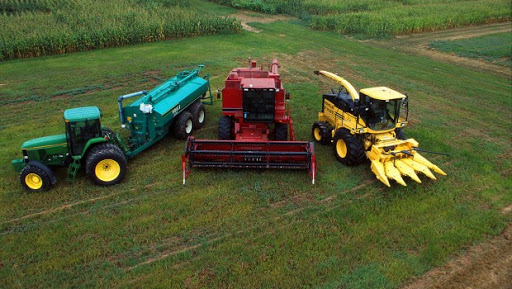 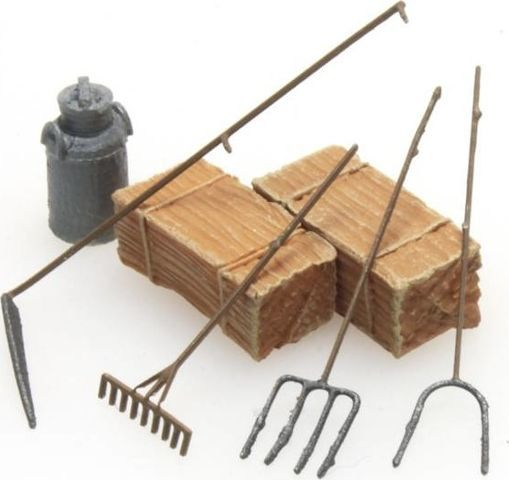 